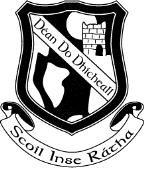 Rang a Ceathair – Fourth Class  Book List 2021-2022English:         	Over the Moon Skills Book & My Literacy Portfolio 4th Class (Gill)                             	Pocket English Dictionary and Thesaurus     	Exploring Spelling 4th Class (EDCO)Maths:              	Time for Tables (Edco) (Keep this from Third Class)                             	Master You Maths 4 (CJ Fallon)	Busy at Maths 4 Shadow Book (CJ Fallon)	Calculator (non-scientific) Gaeilge:           	Abair Liom F (Folens)	              	Fuaimeanna agus Focail Rang 4 (Folens)Music:              	Tin Whistle – D (Keep from 3rd Class) Stationery 8 x 88 Page Copies 2 x Squared Sum Copies (88 page) Red & Blue Biros, 2 x Pencils, Long Ruler (30cm), Sharpener, EraserPritt Stick x 2  Colouring Pencils/Crayons1 x Learn to Write B2 Exercise Copy Book1 x A4 plastic folders I x Large Scrapbook1 x 40-page Display Folder   PLEASE COVER AND LABEL ALL BOOKS AND COPIES Please note that Book Rental Fees (€25.00) and Art and Craft/ Photocopying Fees (€10.00) will be due in September, a letter with the details will issue to you in September.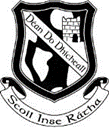 Book List 2 (The following books will be available to rent from the school in September)      Do not buy these booksRang a Ceathair – Fourth ClassBook Rental List 2021-2022Religion:        	Grow in Love Pupil’s Book Fourth Class	English:          	Over the Moon:  Reader – Shoot for the Stars    Class Novel - ‘War Horse’ (Michael Morpurgo) Gaeilge:          	Léigh sa Bhaile D (CJ Fallon)Maths:	Busy at Maths 4 (CJ Fallon) History:          	Let’s Discover! History Fourth Class (C J Fallon)		Let’s Discover! History Activity Book Fourth Class (C J Fallon)Geography:    	Let’s Discover! Geography Fourth Class (C J Fallon)		Let’s Discover! Geography Activity Book Fourth Class (C J Fallon)		Philip’s Irish Primary Atlas (set available in the staffroom)